ANKARA SOSYAL BİLİMLER ÜNİVERSİTESİTEKNİK DESTEK SİSTEMİ KULLANIMI – 2021Adres Satırına teknikdestek.asbu.edu.tr yazılır. 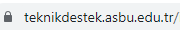 Açılan sayfada kurum kullanıcı adı ve kurum şifresi girilir. 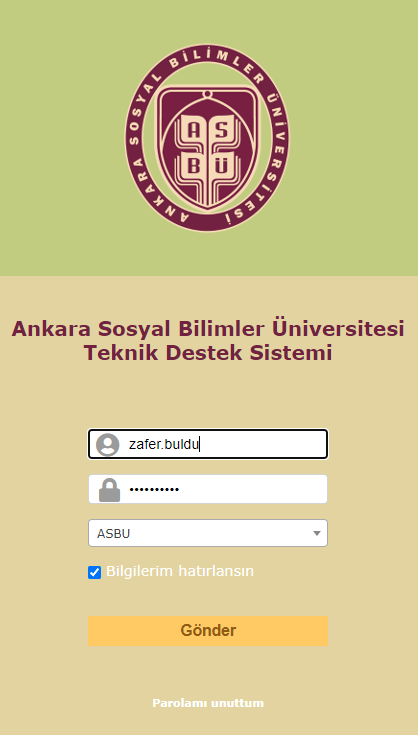 Sisteme giriş yapıldığında daha önce oluşturulan destek kayıtlarını ve durumlarını gösteren karşılama ekranı ile yeni destek kaydı açılabilecek ekran gelir. 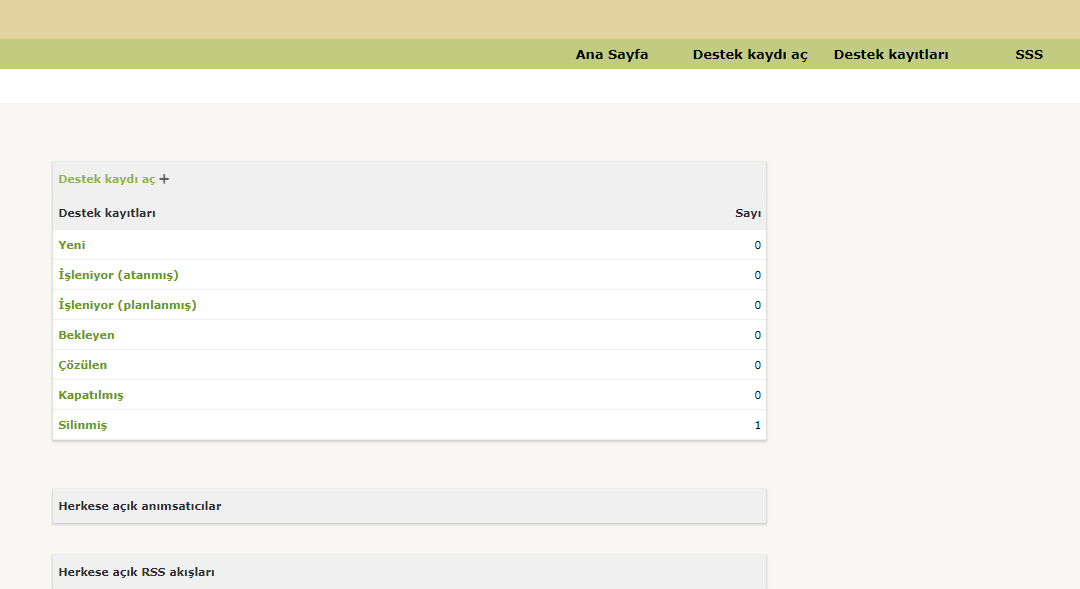 Destek Kaydı Açmak için aşağıdaki gibi bilgilerin doldurulması gerekmektedir. 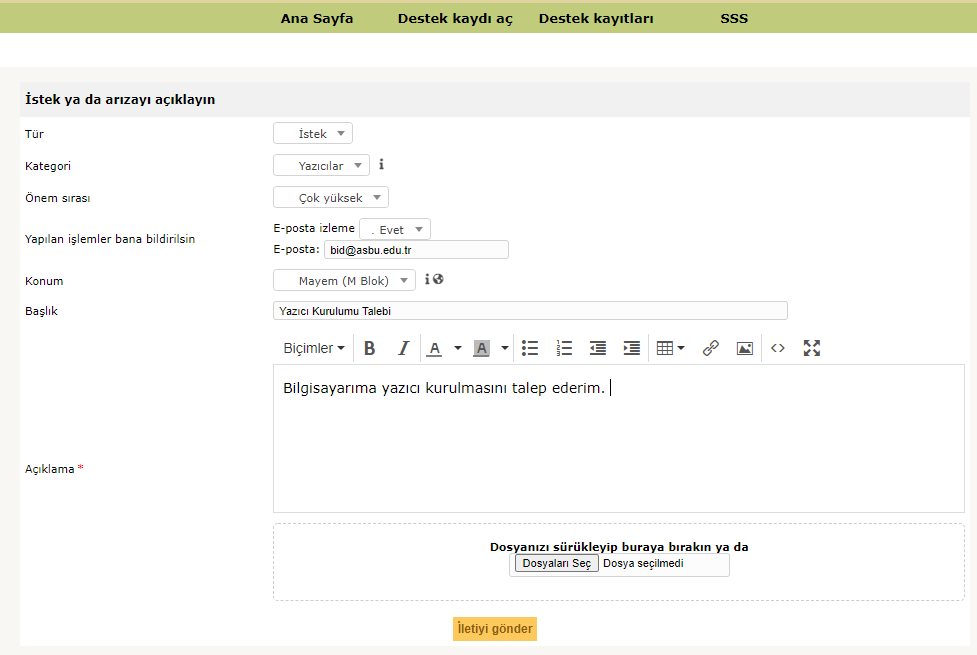 Açılan destek kaydı ilgili teknik görevliye düşecektir ve en kısa zamanda tarafınıza bilgi verilecektir. 